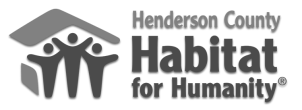 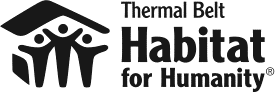 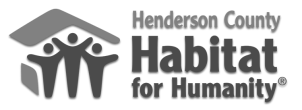 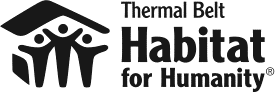 Repair Project Request FormREVISED: JANUARY 2019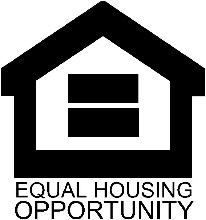 Henderson County Habitat for Humanity 1111 Keith Street Hendersonville, NC 28792Phone: (828) 694-0340Fax: (828) 696-9657E-mail: homepreservation@habitat-hvl.orgWeb Site: www.habitat-hvl.orgOWNER INFORMATION OWNER INFORMATION CO-OWNER INFORMATION CO-OWNER INFORMATION NAME: ___________________________________________PHONE: __________________________________________EMAIL: ___________________________________________NAME: ___________________________________________PHONE: __________________________________________EMAIL: ___________________________________________NAME: ___________________________________________PHONE: __________________________________________EMAIL: ___________________________________________NAME: ___________________________________________PHONE: __________________________________________EMAIL: ___________________________________________PROPERTY ADDRESS: _____________________________________________________________________________________PROPERTY ADDRESS: _____________________________________________________________________________________PROPERTY ADDRESS: _____________________________________________________________________________________PROPERTY ADDRESS: _____________________________________________________________________________________WHAT TYPE OF RESIDENCE DO YOU OWN? WHAT TYPE OF RESIDENCE DO YOU OWN? WHAT TYPE OF RESIDENCE DO YOU OWN?  HOUSE   CONDO   MOBILE HOMEHOW LONG HAVE YOU LIVED IN THE HOME YOU OWN? HOW LONG HAVE YOU LIVED IN THE HOME YOU OWN? HOW LONG HAVE YOU LIVED IN THE HOME YOU OWN? ________ YEARS         _______MONTHS DO YOU HAVE REPAIR MATERIALS AVAILABLE?DO YOU HAVE REPAIR MATERIALS AVAILABLE?DO YOU HAVE REPAIR MATERIALS AVAILABLE? YES         NOWILL YOU REQUIRE A LOAN TO PAY FOR THE REPAIRS?WILL YOU REQUIRE A LOAN TO PAY FOR THE REPAIRS?WILL YOU REQUIRE A LOAN TO PAY FOR THE REPAIRS? YES         NODATE OF BIRTHDATE OF BIRTHDATE OF BIRTH_____/_____/_______  (DD/MM/YYYY)PLEASE PROVIDE A DETAILED DESCRIPTION OF REPAIRS YOU WOULD LIKE COMPLETEDPLEASE PROVIDE A DETAILED DESCRIPTION OF REPAIRS YOU WOULD LIKE COMPLETEDPLEASE PROVIDE A DETAILED DESCRIPTION OF REPAIRS YOU WOULD LIKE COMPLETEDPLEASE PROVIDE A DETAILED DESCRIPTION OF REPAIRS YOU WOULD LIKE COMPLETED____________________________________________________________________________________________________________________________________________________________________________________________________________________________________________________________________________________________________________________________________________________________________________________________________________________________________________________________________________________________________________________________________________________________________________________________________________________________________________________________________________________________________________________________________________________________________________________________________________________________________________________________________________________________________________________________________________________________________________________________________________________________________________________________________________________________________________________________________________________________________________________________________________________________________________________________________________________________________________________________________________________________________________________________________________________________________________________________________________________________________________________________________________________________________________________________________________________________________________________________________________________________________________________________________________________________________________________________________________________________________________________________________________________________________________________________________________________________________________________________________________________________________________________________________________________________________________________________________________________________________________________AUTHORIZATION AND RELEASEAUTHORIZATION AND RELEASEAUTHORIZATION AND RELEASEAUTHORIZATION AND RELEASEI understand that by filing this application, I am authorizing Henderson County Habitat for Humanity and Habitat’s housing and funding partners (i.e. HUD, City of Asheville) to evaluate my actual need for this program, my ability to pay, and my willingness to partner with Habitat. I understand that the evaluation may include home visits, a credit check, and verification of the information provided in the full application.  ____________________________________________                                                                _______________________                                                              Owner Signature                                                                                                                            Date ____________________________________________                                                                _______________________                                                           Co-Owner Signature                                                                                                                        Date I understand that by filing this application, I am authorizing Henderson County Habitat for Humanity and Habitat’s housing and funding partners (i.e. HUD, City of Asheville) to evaluate my actual need for this program, my ability to pay, and my willingness to partner with Habitat. I understand that the evaluation may include home visits, a credit check, and verification of the information provided in the full application.  ____________________________________________                                                                _______________________                                                              Owner Signature                                                                                                                            Date ____________________________________________                                                                _______________________                                                           Co-Owner Signature                                                                                                                        Date I understand that by filing this application, I am authorizing Henderson County Habitat for Humanity and Habitat’s housing and funding partners (i.e. HUD, City of Asheville) to evaluate my actual need for this program, my ability to pay, and my willingness to partner with Habitat. I understand that the evaluation may include home visits, a credit check, and verification of the information provided in the full application.  ____________________________________________                                                                _______________________                                                              Owner Signature                                                                                                                            Date ____________________________________________                                                                _______________________                                                           Co-Owner Signature                                                                                                                        Date I understand that by filing this application, I am authorizing Henderson County Habitat for Humanity and Habitat’s housing and funding partners (i.e. HUD, City of Asheville) to evaluate my actual need for this program, my ability to pay, and my willingness to partner with Habitat. I understand that the evaluation may include home visits, a credit check, and verification of the information provided in the full application.  ____________________________________________                                                                _______________________                                                              Owner Signature                                                                                                                            Date ____________________________________________                                                                _______________________                                                           Co-Owner Signature                                                                                                                        Date FOR OFFICE USE ONLYFOR OFFICE USE ONLYFOR OFFICE USE ONLYFOR OFFICE USE ONLYPROJECT REQUEST RECEIVED  DATE: ________________________________DATE: ________________________________DATE: ________________________________COUNTY / CITY  HENDERSON     POLK     LANDRUM  HENDERSON     POLK     LANDRUM  HENDERSON     POLK     LANDRUM APPROVED FOR PROJECT SCREENING  YES     NO YES     NO YES     NOINITIAL VISIT APPROVED     DENIED    DATE: ___________    STAFF: _________________ APPROVED     DENIED    DATE: ___________    STAFF: _________________ APPROVED     DENIED    DATE: ___________    STAFF: _________________PROGRAM   AGING IN PLACE     HOME PRESERVATION  AGING IN PLACE     HOME PRESERVATION  AGING IN PLACE     HOME PRESERVATION HOME PRESERVATION  LOAN     NON LOAN     DATE APP SENT: _____________________________ LOAN     NON LOAN     DATE APP SENT: _____________________________ LOAN     NON LOAN     DATE APP SENT: _____________________________